CONSULTA POPULAR- 2015¿Desearía Ud. Mantener en Cuba el actual sistema basado en el dominio del Gobierno y la Sociedad por un solo partido (Partido único)?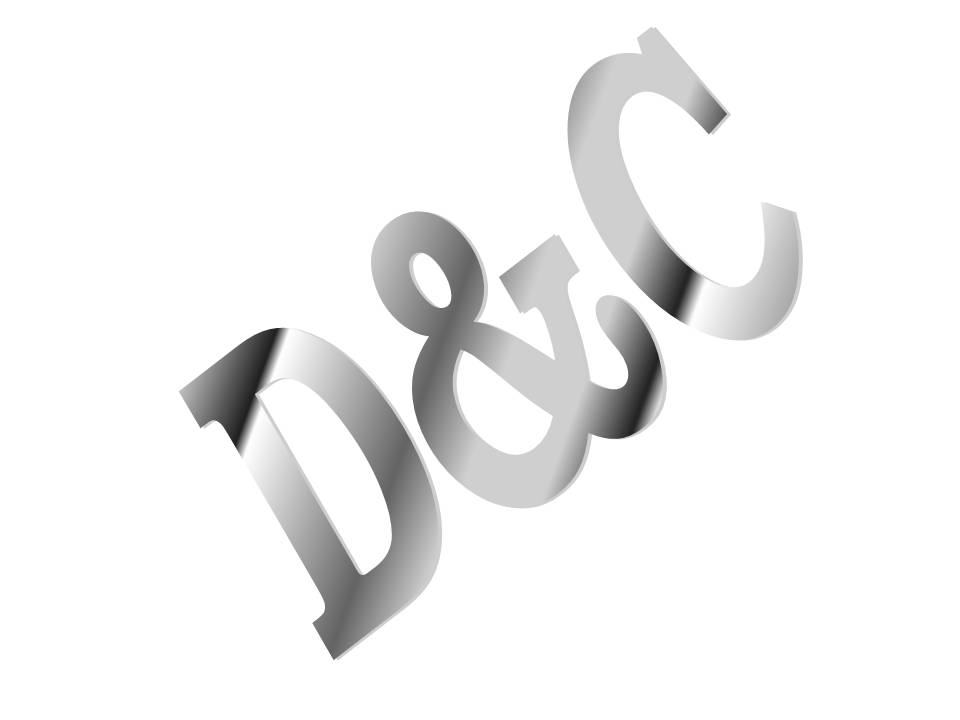 SI_________________    O                                  NO______________________Si la contesta arriba es NO.¿Estaría Ud. de acuerdo con un cambio del sistema actual y abrir la Sociedad cubana a un sistema de pluralidad democrática, varios partidos políticos, con separación de poderes (Estado de derecho) respeto a las libertades y derechos de TODOS los cubanos, incluyendo el derecho a inversiones de cubanos en empresas privadas que crearían millones de empleos?SI_______________    O                                  NO_____________________Consulta popular. Auspiciada por D&C (Democracia y Conceptos)CONSULTA POPULAR- 2015¿Desearía Ud. Mantener en Cuba el actual sistema basado en el dominio del Gobierno y la Sociedad por un solo partido (Partido único)?SI_________________    O                                  NO______________________Si la contesta arriba es NO.¿Estaría Ud. de acuerdo con un cambio del sistema actual y abrir la Sociedad cubana a un sistema de pluralidad democrática, varios partidos políticos, con separación de poderes (Estado de derecho) respeto a las libertades y derechos de TODOS los cubanos, incluyendo el derecho a inversiones de cubanos en empresas privadas que crearían millones de empleos?SI_______________    O                                  NO_____________________Consulta popular. Auspiciada por D&C (Democracia y Conceptos)EMAIL: cesedplccubadc@gmail.comCONSULTA POPULARLos estados de opinión, las consultas ciudadanas y las encuestas forman parte de un grupo de herramientas muy valiosas que sirven como termómetro para reconocer los diferentes procesos que transitan los pueblos y sus diferentes estratos.Este reconocimiento nos sirve para diseñar criterios de incidencia capaces de modificar de manera muy conveniente los modelos Políticos, Económicos y Sociales que hoy presenta la Sociedad Civil alternativa e independiente en Cuba, de cara a posibles transiciones o cambios gubernamentales directos, en los cuales podemos estar involucrados de manera activa los miembros de esta SC. Sin más preámbulo procedamos con esta consulta.JUNTA DIRECTIVA DEL CENTRO: D&CConsulta popular. Auspiciada por D&C(Democracia y Conceptos)